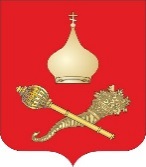 РОССИЙСКАЯ ФЕДЕРАЦИЯРОСТОВСКАЯ ОБЛАСТЬ ТАЦИНСКИЙ РАЙОНМУНИЦИПАЛЬНОЕ ОБРАЗОВАНИЕ«ЕРМАКОВСКОЕ СЕЛЬСКОЕ ПОСЕЛЕНИЕ»АДМИНИСТРАЦИЯ ЕРМАКОВСКОГО СЕЛЬСКОГО ПОСЕЛЕНИЯПОСТАНОВЛЕНИЕ«07» апреля 2021 года                           №38                                       ст. ЕрмаковскаяОб утверждении отчета о реализацииМуниципальной программы Ермаковского сельского поселения «Управление муниципальными финансами и создание условий для эффективного управления муниципальными финансами" за 2020 год   В соответствии с постановлением Администрации Ермаковского сельского поселения от 25.09.2018 года № 65/1 «Об утверждении Порядка разработки, реализации и оценки эффективности муниципальных программ Ермаковского сельского поселения», постановлением Администрации Ермаковского сельского поселения   от 12.10.2018 года № 80/1 «Об утверждении Методических рекомендаций по разработке и реализации муниципальных программ Ермаковского сельского поселения» постановляет:    1. Утвердить отчет о реализации муниципальной программы Ермаковского сельского поселения «Управление муниципальными финансами и создание условий для эффективного управления муниципальными финансами"  за 2020 год, утвержденной постановлением Администрации Ермаковского сельского поселения от 28.12.2018 года № 116 «Об утверждении муниципальной программы Ермаковского сельского поселения «Управление муниципальными финансами и создание условий для эффективного управления муниципальными финансами" по результатам за 2020 год согласно приложению 1 к настоящему постановлению.   2. Настоящее постановление вступает в силу с момента его обнародования.   3. Контроль за выполнением постановления оставляю за собой.Глава Администрации Ермаковского сельского поселения                                                      В.В. КружилинаПриложение к постановлению Администрации Ермаковского сельского поселения от 07.04.2021 №38 Отчето реализации муниципальной программы Ермаковского сельского поселения «Управление муниципальными финансами и создание условий для эффективного управления муниципальными финансами»за 2020 годРаздел 1. Конкретные результаты реализации муниципальной программы, достигнутые за отчетный 2020 год  В целях создания условий для обеспечения долгосрочной сбалансированности и устойчивости бюджета Ермаковского сельского поселения, в рамках реализация муниципальной программы Ермаковского сельского поселения «Управление муниципальными финансами и создание условий для эффективного управления муниципальными финансами», ответственным исполнителем муниципальной программы Администрацией Ермаковского сельского поселения реализован комплекс мероприятий, в результате которых:     Бюджет Ермаковского сельского поселения Тацинского района на 2020 год сформирован по программной структуре, на основе 9 утвержденных Администрацией Ермаковского сельского поселения муниципальных программ. Программное планирование бюджета направлено на повышение эффективности расходования бюджетных средств, повышение прозрачности и предсказуемости бюджетной политики.        	     Бюджет Ермаковского сельского поселения Тацинского района по доходам за 2020 год исполнен на 99,97 % к уточненному плану, при плане 8984,2 тыс. рублей, поступило 8981,7 тыс. рублей.    По налоговым и неналоговым доходным источникам план   выполнен на 99,99 %, при плане 6295,4 тыс. рублей, поступило 6295,3 тыс. рублей.     Безвозмездные поступления при плане 2688,8 тыс. рублей исполнены в сумме 2686,3 тыс. рублей, или на 99,90 %.      В рамках достижения цели обеспечения долгосрочной сбалансированности и устойчивости бюджета поселения одним из важных результатов реализации муниципальной программы стало принятие решения Собрания депутатов Ермаковского сельского поселения от 28.12.2020 № 155 «О бюджете Ермаковского сельского поселения Тацинского района на 2021 год и на плановый период 2022 и 2023 годов».   В рамках обеспечения открытости и прозрачности управления муниципальными финансами принято решение Собрания депутатов Ермаковского сельского поселения от 29.05.2020 № 135 «Об утверждении отчета об исполнении бюджета Ермаковского сельского поселения Тацинского района за 2019 год».  По проектам решений Собрания депутатов Ермаковского сельского поселения «Об утверждении отчета об исполнении бюджета Ермаковского сельского поселения Тацинского района за 2019 год» и «О бюджете Ермаковского сельского поселения Тацинского района на 2021 год и на плановый период 2022 и 2023 годов» состоялись публичные слушания.   На официальном сайте Ермаковского сельского поселения размещены материалы «Бюджет для граждан» по проектам решений Собрания депутатов Ермаковского сельского поселения «Об утверждении отчета об исполнении бюджета Ермаковского сельского поселения Тацинского района за 2019 год» и «О бюджете Ермаковского сельского поселения Тацинского района на 2021 год и на плановый период 2022 и 2023 годов».  В целях формирования открытого информационного пространства, обеспечивающего доступ к сведениям финансово-экономической деятельности Ермаковского сельского поселения осуществлено внедрение программных продуктов Автоматизированный центр контроля (АЦК) «Финансы» и АЦК-«Планирование», входящих в состав Единой автоматизированной системы управления общественными финансами в Ростовской области.   Эффективное управление муниципальным долгом Ермаковского сельского поселения способствовало обеспечению сбалансированности бюджета поселения.  На реализацию муниципальной программы в 20120году средства местного бюджета не планировались.            Выполнение комплекса работ по решению основных задач муниципальной программы позволило частично достичь осуществления основной цели - создание условий для эффективного управления муниципальными финансами.Раздел 2. Результаты реализации основных мероприятий, приоритетных основных мероприятий и /или приоритетных проектах (программах), а также сведения о достижении контрольных событий муниципальной программы     Достижению результатов в 2020 году способствовала реализация ответственным исполнителем и участниками муниципальной программы основных мероприятий.     В рамках программы предусмотрена реализация 7 основных мероприятий.     Основное мероприятие 1. Реализация мероприятий по росту доходного потенциала Ермаковского сельского. Реализация мероприятия осуществлялась в соответствии с Планом мероприятий по росту доходного потенциала муниципального образования «Ермаковское сельское поселение до 2020 года, утвержденным постановлением Администрации Ермаковского сельского поселения 12.10.2018 № 79.    Налоговые и неналоговые доходы Ермаковского сельского поселения в 2020 году исполнены в объеме 6295,3 тыс. рублей, или 99,99 процента к бюджетным назначениям.         Основное мероприятие 2. Проведение оценки эффективности налоговых льгот (пониженных ставок по налогам), установленным органами местного самоуправления Ермаковского сельского поселения о налогах и сборах выполнено. Проведена ежегодная оценка предоставленных на местном уровне налоговых льгот, которая утверждена постановлением Администрации Ермаковского сельского поселения от 21.07.2020 г № 61. Учитывая, что предоставление налоговых льгот направлено на повышение уровня жизни населения, а именно поддержку малообеспеченных и социально незащищенных категорий граждан, повышение покупательской способности граждан, снижение доли расходов на оплату обязательных платежей, социальная эффективность этих налоговых льгот положительная.    Таким образом, налоговые льготы, предоставляемые отдельным категориям граждан, в виде полного освобождения от уплаты земельного налога признаются эффективными и не требующими отмены.               Чтобы не допустить в дальнейшем ухудшения уровня доходов у социально-незащищенных слоев населения, целесообразно сохранить имеющиеся льготы для перечисленных категорий граждан.     Основное мероприятие 3. Формирование расходов местного бюджета в соответствии с муниципальными программами. Бюджет Ермаковского сельского поселения Тацинского района сформирован на основе 9 муниципальных программ Ермаковского сельского поселения, на реализацию которых в 2020 году направлено 3451,3 тыс. рублей.     Основное мероприятие 4. Разработка и совершенствование нормативного правового регулирования по организации бюджетного процесса.В целях совершенствования бюджетного процесса в 2020 году приняты Решения Собрания депутатов Ермаковского сельского поселения:      от 30.11.2020 № 151 «О внесении изменений в Решение Собрания депутатов Ермаковского сельского поселения от 28.07.2007 № 66-СД «Об утверждении Положения о бюджетном процессе Ермаковского сельского поселения»;     от 30.11.2020 № 147 «О внесении изменений в решение Собрания депутатов Ермаковского сельского поселения от 29.11.2019г. №114 «О земельном налоге»»;     Основное мероприятие 5. Расходы на обеспечение функций органов местного самоуправления Ермаковского сельского поселения. Осуществлялись организация планирования и обеспечение качественного и своевременного исполнения бюджета Ермаковского сельского поселения в соответствии с нормативными правовыми актами: постановлением Администрации Ермаковского сельского поселения от 26.06.2019 №64 «Об утверждении Порядка и сроков разработки составления проекта бюджета Ермаковского сельского поселения на 2020 год и на плановый период 2021 и 2022 годов», от 06.11.2019 № 86 «Об основных направлениях бюджетной и налоговой политики Ермаковского сельского поселения на 2020 – 2022 годы», -постановлением от 15.04.2020 г. №40 «О мерах по обеспечению исполнения бюджета Ермаковского сельского поселения Тацинского Района во II квартале 2020 года и мерах по осуществлению закупок товаров, работ, услуг для обеспечения муниципальных нужд Ермаковского сельского поселения;-постановлением Администрации Ермаковского сельского поселения от 08.09.2016 № 120 «О методике и порядке планирования бюджетных ассигнований бюджета Ермаковского сельского поселения» (с изм. От 16.07.2018 г. №56),-постановлением             от 30.12.2016 № 37 «Об утверждении Порядка составления и ведения сводной бюджетной росписи бюджета Ермаковского сельского поселения и бюджетных росписей главных распорядителей средств бюджета Ермаковского сельского поселения (главных администраторов источников финансирования дефицита бюджета Ермаковского сельского поселения)» (с изм. от 30.03.2017 г. №45, от 06.09.2019 г. №78, от 07.04.2020 г. №37); -постановление от 30.12.2019 №101 «О порядке исполнения бюджета Ермаковского сельского поселения по расходам и источникам финансирования дефицита бюджета.   Основное мероприятие 6. Организация планирования и исполнения расходов местного бюджета выполнено. Организация планирования, обеспечение качественного и своевременного исполнения бюджета Ермаковского сельского поселения осуществлялось в соответствии с постановлениями Администрации Ермаковского сельского поселения в рамках реализации указанного основного мероприятия.   Основное мероприятие 7. Организация и осуществление внутреннего муниципального финансового контроля за соблюдением бюджетного законодательства Российской Федерации, контроля за соблюдением законодательства Российской Федерации о контрактной системе в сфере закупок получателями средств местного бюджета выполнено. Администрацией Ермаковского сельского поселения за 2020 год приняты меры по предупреждению, выявлению и пресечению нарушений. План осуществления Администрацией Ермаковского сельского поселения внутреннего государственного финансового контроля на 2020 год выполнен в полном объеме в установленные сроки.     Сведения о выполнении основных мероприятий муниципальной программы приведены в приложении № 1 к отчету о реализации муниципальной программы.Раздел 3.  Анализ факторов, повлиявших на ход реализации муниципальной программыВ 2020 году на ход реализации муниципальной программы оказывали влияние следующие факторы:в части объема поступления налоговых доходов и исполнения плановых показателей, в том числе по показателю 1.1 «Объем налоговых и неналоговых доходов консолидированного бюджета Ермаковского сельского поселения» сложилась отрицательная динамики доходной части консолидированного бюджета Ермаковского сельского поселения в части неисполнения единого сельскохозяйственного налога. Причиной неисполнения послужило оформление главами крестьянско-фермерскими хозяйствами кредитов на приобретение сельскохозяйственной хозяйственной техники. По итогам 2020 года объем поступлений по налоговым и неналоговым доходам – 6295,3 тыс. рублей. По сравнению с 2019 годом объем поступлений снижен на 891,8 тыс. рублей.Раздел 4. Сведения об использовании бюджетных ассигнованийи внебюджетных средств на реализацию муниципальной программыБюджетные ассигнования местного бюджета на реализацию муниципальной программы «Управление муниципальными финансами и создание условий для эффективного управления муниципальными финансами» не планировались.Сведения об использовании бюджетных ассигнований и внебюджетных средств на реализацию муниципальной программы за 2020 год приведены в приложении № 2 к настоящему отчету о реализации муниципальной программы.Раздел 5. Сведения о достижении значений показателей муниципальной программы, подпрограмм муниципальной программы за 2019 годВ ходе проведения оценки достижения запланированных значений показателей муниципальной программы за 2020 год установлено следующее:из 8 показателей муниципальной программы, из которых:по 5 показателям фактические значения соответствуют плановым;по 2 показателям фактические значения ниже плановых;по 1 показателю фактические значения выше планового;  Показатель 1.1 Наличие бюджетного прогноза Ермаковского сельского поселения на долгосрочный период плановое значение – да. фактическое значение – да;  Показатель 1.2 Темп роста налоговых и неналоговых доходов   бюджета Ермаковского сельского поселения к уровню предыдущего года (в сопоставимых условиях) плановое значение – 105,0 %, фактическое значение –109,6 %;  Показатель 1.3 Доля просроченной кредиторской задолженности в расходах местного бюджета плановое значение – 0,0 %, фактическое значение –0,0 %;  Показатель 1.4 Отношение объема муниципального долга Ермаковского сельского поселения по состоянию на 1 января года, следующего за отчетным, к общему годовому объему доходов (без учета безвозмездных поступлений) местного бюджетаплановое значение – 0,0 %, фактическое значение –0,0 %;Показатель 1.5 Объем налоговых доходов бюджета Ермаковского сельского поселения	плановое значение –6245,9 тыс. руб., фактическое значение –6245,8 тыс. руб;Показатель 1.6 Доля расходов местного бюджета, формируемых в рамках муниципальных программ Ермаковского сельского поселения, в общем объеме расходов местного бюджета значение – 39,3 %, фактическое значение –39,3 %;Показатель 1.7 Исполнение расходных обязательств местного бюджета«Доля расходов местного бюджета, формируемых в рамках муниципальных программ поселения, в общем объеме расходов местного бюджета» плановое значение – 100,0 %, фактическое значение – 99,95 %.Показатель 1.8 Доля расходов на обслуживание муниципального долга Ермаковского сельского поселения в объеме расходов местного бюджета, за исключением объема расходов, которые осуществляются за счет субвенций, предоставляемых из бюджетов бюджетной системы Российской Федерации плановое значение – 0,0 %, фактическое значение –0,0 %;   Сведения о достижении значений показателей муниципальной программы, подпрограммы муниципальной программы с обоснованиями отклонений по показателям приведены в приложении № 3 к отчету о реализации муниципальной программы Ермаковского сельского поселения «Управление муниципальными финансами и создание условий для эффективного управления муниципальными финансами» за 2020 год.Раздел 6. Результаты оценки эффективности реализации муниципальной программыЭффективность муниципальной программы определяется на основании степени выполнения целевых показателей, основных мероприятий и оценки бюджетной эффективности муниципальной программы.1. Степень достижения целевых показателей муниципальной программы, подпрограмм муниципальной программы:Степень достижения целевого показателя 1.1 равна 1,0;Степень достижения целевого показателя 1.2 равна 1,04;Степень достижения целевого показателя 1.3 равна 1,0;Степень достижения целевого показателя 1.4 равна 1,0;Степень достижения целевого показателя 1.5 равна 0,99;Степень достижения целевого показателя 1.6 равна 1,0;Степень достижения целевого показателя 1.7 равна 0,99;Степень достижения целевого показателя 1.8 равна 1,0;    Суммарная оценка степени достижения целевых показателей муниципальной программы и подпрограмм составляет - 1,0, что характеризует высокий уровень эффективности реализации муниципальной программы по степени достижения целевых показателей.В 2020 году из 8 основных мероприятий муниципальной программы в полном объеме исполнено. Таким образом, степень реализации основных мероприятий составляет 1,0 (8/8), что характеризует высокий уровень эффективности реализации муниципальной программы по степени реализации основных мероприятий.3.Бюджетная эффективность реализации муниципальной программы рассчитывается в несколько этапов:3.1.Степень реализации основных мероприятий, финансируемых за счет средств местного бюджета, безвозмездных поступлений в местный бюджет, оценивается как доля мероприятий, выполненных в полном объеме.Степень реализации мероприятий муниципальной программы составляет 1,0 (4/4).3.2.Степень соответствия запланированному уровню расходов за счет средств местного бюджета, безвозмездных поступлений в местный бюджет оценивается как отношение фактически произведенных в отчетном году бюджетных расходов на реализацию муниципальной программы к их плановым значениям.Степень соответствия запланированному уровню расходов составляет 0,0.На 2020 год расходы не планировались. Информация о возникновении экономии бюджетных ассигнований на реализацию основных мероприятий , приоритетных основных мероприятий, мероприятий ведомственных целевых программ  муниципальной программы, в том числе в результате проведения закупок, при условии его исполнения в полном объеме в отчетном 2020 году приведена в приложении № 4 к  отчету о реализации  муниципальной программы Ермаковского сельского поселения ««Управление муниципальными финансами и создание условий для эффективного управления муниципальными финансами» за 2019 год. Софинансирование расходных обязательств мероприятий муниципальной программы, подпрограмм муниципальной программы в отчетном году не планировалось. Информация о соблюдении условий софинансирования расходных обязательств Ермаковского сельского поселения при реализации основных мероприятий подпрограмм, мероприятий ведомственных целевых программ муниципальной программы в отчетном 2020 году приведена в приложении № 5 к  отчету о реализации  муниципальной программы Ермаковского сельского поселения ««Управление муниципальными финансами и создание условий для эффективного управления муниципальными финансами» за 2020 год.3.3. Эффективность использования средств местного бюджета рассчитывается как отношение степени реализации основных мероприятий к степени соответствия запланированному уровню расходов за счет средств местного бюджета, безвозмездных поступлений в местный.Эффективность использования финансовых ресурсов на реализацию муниципальной программы:1,0/0,0 = 1,0, в связи с чем бюджетная эффективность реализации муниципальной программы является высокой.Уровень реализации муниципальной Программы в целом:1,0 х 0,5 + 1,0 х 0,3 + 1,0 х 0,2 =1,0, в связи с чем уровень реализации муниципальной программы является высоким.Раздел 7. Предложения по дальнейшей реализации муниципальной программыВ 2020 году муниципальная программа реализуется в соответствии с постановлением Администрации Ермаковского  сельского поселения от 28.12.2018 № 117 «Управление муниципальными финансами и создание условий для эффективного управления муниципальными финансами»             Значения целевых показателей на 2020 год достигнуты.              Предложение:Программа является эффективной и для достижения отдельных результатов реализации Программы необходима ее дальнейшая реализация. Для достижения ожидаемых результатов реализации муниципальной программы необходима ее дальнейшая реализация. Постановлением Администрации Ермаковского сельского поселения от 28.12.2020 №97 утвержден план реализации муниципальной программы на 2021 год.    Решением Собрания депутатов Ермаковского сельского поселения от 28.12.2020 № 155 «О бюджете Ермаковского сельского поселения Тацинского района на 2021 год и на плановый период 2022 и 2023 годов» утверждены плановые ассигнования на реализацию основных мероприятий муниципальной программы в 2021-2023 годах. Приложение 1СведенияО выполнении основных мероприятий подпрограмм, а также контрольных событий муниципальной программы: «Управление муниципальными финансами и создание условий для эффективного управления муниципальными финансами» за 2020 год<1> В целях оптимизации содержания информации в графе 2 допускается использование аббревиатур, например: основное
мероприятие 1.1 – ОМ 1.1.Приложение 2СВЕДЕНИЯоб использовании бюджетных ассигнований и внебюджетных средств на реализациюмуниципальной программы Ермаковского сельского поселения «Управление муниципальными финансами и создание условий для эффективного управления муниципальными финансами» за 2020 г.<1> В соответствии с бюджетной отчетностью на 1 января текущего финансового года.<2> Заполняется в случае наличия указанных средств.<3> По основным мероприятиям подпрограмм в графе 3 «Объем расходов (тыс. рублей), предусмотренных муниципальной программой» сумма должна соответствовать данным Таблицы 6.  Приложение 3СВЕДЕНИЯо достижении значений показателейПриложение 4ИНФОРМАЦИЯо возникновении экономии бюджетных ассигнований на реализацию основных мероприятий муниципальной программы, в том числе в результате проведения закупок, при условии его исполнения в полном объеме в отчетном году<1> В целях оптимизации содержания информации в графе 2 допускается использование аббревиатур, например: основное
мероприятие 1.1 – ОМ 1.1.     Приложение 5ИНФОРМАЦИЯо соблюдении условий софинансирования расходных обязательств Ермаковского сельского поселения 
при реализации основных мероприятий муниципальной программы в отчетном году<1> В целях оптимизации содержания информации в графе 2 допускается использование аббревиатур, например: основное мероприятие 1.1 – ОМ 1.1.Приложение 6ИНФОРМАЦИЯо расходах за счет средств, полученных от предпринимательской и иной приносящей доход деятельности, муниципальных бюджетных и автономных учреждений Ермаковского сельского поселения в отчетном годутыс. рублей<1> Остаток средств на начало отчетного года.<2> Остаток средств на начало года, следующего за отчетным.Приложение 7Информацияоб основных мероприятиях, финансируемых за счет средств местного бюджета, безвозмездных поступлений в местный бюджет, выполненных в полном объемеПриложение 8Информацияоб основных мероприятиях, финансируемых за счет всех источников финансирования, выполненных в полном объеме№ п/пНомер и наименование <1>Ответственный исполнитель, соисполнительучастник (должность/ФИОПлановый срок окончания реализацииФактический срокФактический срокРезультатыРезультатыПричины не реализации/ реализации не в полном объеме№ п/пНомер и наименование <1>Ответственный исполнитель, соисполнительучастник (должность/ФИОПлановый срок окончания реализацииначала реализацииокончания реализациизапланированныедостигнутыеПричины не реализации/ реализации не в полном объеме1234567891    Программа «Управление муниципальными финансами и создание условий для эффективного управления муниципальными финансами»Администрация Ермаковского сельского поселенияXXXXXX2  Основное мероприятие 1.  Реализация мероприятий по росту доходного потенциала Ермаковского сельского поселения202020202020достижение устойчивой положительной динамики поступлений по всем видам налоговых и неналоговых доходов (в сопоставимых условиях)по итогам 2020 года налоговые и неналоговые доходы консолидированного бюджета Ермаковского сельского поселения исполнены в объеме 6295,3 тыс. рублей или 70,1 процента всех доходов со снижением на 891,8 тыс. рублей или на 13 процента по отношению к уровню 2019 года (Это обусловлено снижением поступлений по основным доходным источникам: налогу на доходы физических лиц – на 56,1 тыс. рублей, единому сельскохозяйственному налогу – 745,3 тыс. рублей В результате проводимых в отчетном году мероприятий недоимка, сложившаяся на начало 2020 года, снижена на 40 тыс. рублей 3  Основное мероприятие 2. Проведение оценки эффективности налоговых льгот (пониженных ставок по налогам), установленных органами местного самоуправления Ермаковского сельского поселения202020202020отмена неэффективных региональных налоговых льгот и реализация мер, направленных на их оптимизациюПроведена ежегодная оценка предоставленных на местном уровне налоговых льгот, которая утверждена постановлением Администрации Ермаковского сельского поселения от 21.07.2020 г № 61. Учитывая, что предоставление налоговых льгот направлено на повышение уровня жизни населения, а именно поддержку малообеспеченных и социально незащищенных категорий граждан, повышение покупательской способности граждан, снижение доли расходов на оплату обязательных платежей, социальная эффективность этих налоговых льгот положительная.4Основное мероприятие 3.Формирование расходов местного бюджета в соответствии с муниципальными программами202020202020формирование и исполнение бюджета Ермаковского сельского поселения на основе программно-целевых принципов планирование, контроль и последующая оценка эффективности использования бюджетных средств);доля расходов местного бюджета, формируемых в рамках государственных программ, к общему объему расходов местного бюджетаБюджет Ермаковского сельского поселения Тацинского района сформирован на основе 9 муниципальных программ Ермаковского сельского поселения, на реализацию которых в 2020 году направлено 3451,3 тыс. рублей.  Доля расходов бюджета Ермаковского сельского поселения, формируемых в рамках муниципальных программ, составила 39,3 процента при плане 39,3 процента в общем объеме расходов областного бюджета5Основное мероприятие 4.Разработка и совершенствование нормативного правового регулирования по организации бюджетного процесса202020202020подготовка проектов   нормативных правовых актов Ермаковского сельского поселения, подготовка и принятие нормативных правовых актов по вопросам организации бюджетного процессаВ целях совершенствования бюджетного процесса в 2020 году приняты Решения Собрания депутатов Ермаковского сельского поселения:  от 30.11.2020 № 151 «О внесении изменений в Решение Собрания депутатов Ермаковского сельского поселения от 28.07.2007 № 66-СД «Об утверждении Положения о бюджетном процессе Ермаковского сельского поселения»;от 30.11.2020 № 147 «О внесении изменений в решение Собрания депутатов Ермаковского сельского поселения от 29.11.2019г. №114 «О земельном налоге»»; 6Основное мероприятие 5.Расходы на обеспечение функций органов местного самоуправления Ермаковского сельского поселения202020202020обеспечение реализации управленческой и организационной деятельности аппарата управления в целях повышения эффективности исполнения государственных функцийобеспечение деятельности Ермаковского сельского поселения в рамках программы производилось в соответствии с утвержденной бюджетной сметой на 2020 год, принятыми бюджетными обязательствами и реализацией плана-графика закупок на 2020 год7Основное мероприятие 6Организация планирования и исполнения расходов местного бюджета202020202020обеспечение качественного и своевременного исполнения местного бюджетаОрганизация планирования, обеспечение качественного и своевременного исполнения бюджета Ермаковского сельского поселения осуществлялось в соответствии с постановлениями Администрации Ермаковского сельского поселения в рамках реализации указанного основного мероприятия. Расходы на обеспечение функций органов местного самоуправления Ермаковского сельского поселения. Осуществлялись организация планирования и обеспечение качественного и своевременного исполнения бюджета Ермаковского сельского поселения в соответствии с нормативными правовыми актами: постановлением Администрации Ермаковского сельского поселения от 26.06.2019 №64 «Об утверждении Порядка и сроков разработки составления проекта бюджета Ермаковского сельского поселения на 2020 год и на плановый период 2021 и 2022 годов», от 06.11.2019 № 86 «Об основных направлениях бюджетной и налоговой политики Ермаковского сельского поселения на 2020 – 2022 годы», -постановлением от 15.04.2020 г. №40 «О мерах по обеспечению исполнения бюджета Ермаковского сельского поселения Тацинского Района во II квартале 2020 года и мерах по осуществлению закупок товаров, работ, услуг для обеспечения муниципальных нужд Ермаковского сельского поселения;-постановлением Администрации Ермаковского сельского поселения от 08.09.2016 № 120 «О методике и порядке планирования бюджетных ассигнований бюджета Ермаковского сельского поселения» (с изм. От 16.07.2018 г. №56),-постановлением             от 30.12.2016 № 37 «Об утверждении Порядка составления и ведения сводной бюджетной росписи бюджета Ермаковского сельского поселения и бюджетных росписей главных распорядителей средств бюджета Ермаковского сельского поселения (главных администраторов источников финансирования дефицита бюджета Ермаковского сельского поселения)» (с изм. от 30.03.2017 г. №45, от 06.09.2019 г. №78, от 07.04.2020 г. №37); -постановление от 30.12.2019 №101 «О порядке исполнения бюджета Ермаковского сельского поселения по расходам и источникам финансирования дефицита бюджета.8Основное мероприятие 7.Организация и осуществление внутреннего муниципального финансового контроля за соблюдением бюджетного законодательства Российской Федерации, контроля за соблюдением законодательства Российской Федерации о контрактной системе в сфере закупок получателями средств местного бюджета202020202020пресечение нарушений в финансово-бюджетной сфере, законодательства Российской Федерации о контрактной системе в сфере закупок и принятие мер по недопущению их в дальнейшем;совершенствование методологической базы по осуществлению внутреннего государственного финансового контроля; методологическая поддержка муниципальных образований с целью единых подходов в вопросах организации внутреннего государственного и муниципального финансового контроля;обеспечение использования средств областного бюджета в соответствии с условиями, целями и в порядке, установленных при их предоставлении в соответствии с действующим законодательствомАдминистрацией Ермаковского сельского поселения в 2019 году приняты меры по предупреждению, выявлению и пресечению нарушений. План осуществления Администрацией Ермаковского сельского поселения внутреннего государственного финансового контроля на 2020 год выполнен в полном объеме в установленные сроки. В 2020 году проведено одно контрольные мероприятие. 9Контрольное   событие
муниципальной программы     XXXXXНаименование муниципальной программы, основного мероприятияИсточники финансированияОбъем расходов (тыс. рублей), предусмотренныхОбъем расходов (тыс. рублей), предусмотренныхФактические 
расходы (тыс. рублей),
<1> Наименование муниципальной программы, основного мероприятияИсточники финансированиямуниципальной программой сводной бюджетной росписьюФактические 
расходы (тыс. рублей),
<1> 12345Муниципальная программа Ермаковского сельского поселения «Управление муниципальными финансамии создание условий для эффективного управления муниципальными финансами» Всего---Муниципальная программа Ермаковского сельского поселения «Управление муниципальными финансамии создание условий для эффективного управления муниципальными финансами» местный бюджет---Муниципальная программа Ермаковского сельского поселения «Управление муниципальными финансамии создание условий для эффективного управления муниципальными финансами» безвозмездные поступления в местный бюджет, <2>---Муниципальная программа Ермаковского сельского поселения «Управление муниципальными финансамии создание условий для эффективного управления муниципальными финансами» в том числе за счет средств:Муниципальная программа Ермаковского сельского поселения «Управление муниципальными финансамии создание условий для эффективного управления муниципальными финансами»  - областного бюджета---Муниципальная программа Ермаковского сельского поселения «Управление муниципальными финансамии создание условий для эффективного управления муниципальными финансами»  - Фонда содействия реформированию ЖКХ---Муниципальная программа Ермаковского сельского поселения «Управление муниципальными финансамии создание условий для эффективного управления муниципальными финансами» внебюджетные источники-Х-Основное мероприятие 1.  Реализация мероприятий по росту доходного потенциала Ермаковского сельского поселениявсего---Основное мероприятие 2. Проведение оценки эффективности налоговых льгот (пониженных ставок по налогам), установленных органами местного самоуправления Ермаковского сельского поселениявсего---Основное мероприятие 3.Формирование расходов местного бюджета в соответствии с муниципальными программамивсего---Основное мероприятие 4.Разработка и совершенствование нормативного правового регулирования по организации бюджетного процессавсего---Основное мероприятие 5.Расходы на обеспечение функций органов местного самоуправления Ермаковского сельского поселениявсего---Основное мероприятие 6Организация планирования и исполнения расходов местного бюджетавсего---Основное мероприятие 7.Организация и осуществление внутреннего муниципального финансового контроля за соблюдением бюджетного законодательства Российской Федерации, контроля за соблюдением законодательства Российской Федерации о контрактной системе в сфере закупок получателями средств местного бюджетавсего---№ п/пНомер и наименование ЕдиницаизмеренияЗначения показателей муниципальной программыЗначения показателей муниципальной программыЗначения показателей муниципальной программыОбоснование отклонений  
 значений показателя    
 на конец   
 отчетного года       
(при наличии)№ п/пНомер и наименование Единицаизмерениягод,предшествующий 
отчетному <1>отчетный годотчетный годОбоснование отклонений  
 значений показателя    
 на конец   
 отчетного года       
(при наличии)№ п/пНомер и наименование Единицаизмерениягод,предшествующий 
отчетному <1>планфактОбоснование отклонений  
 значений показателя    
 на конец   
 отчетного года       
(при наличии)12345671Муниципальная программа Ермаковского сельского поселения «Развитие физической культуры и спорта»Муниципальная программа Ермаковского сельского поселения «Развитие физической культуры и спорта»Муниципальная программа Ермаковского сельского поселения «Развитие физической культуры и спорта»Муниципальная программа Ермаковского сельского поселения «Развитие физической культуры и спорта»Муниципальная программа Ермаковского сельского поселения «Развитие физической культуры и спорта»Муниципальная программа Ермаковского сельского поселения «Развитие физической культуры и спорта»2Показатель 1.1.Наличие бюджетного прогноза Ермаковского сельского поселения на долгосрочный периодда/нет-дада-3Показатель 1.2 Темп роста налоговых и неналоговых доходов   бюджета Ермаковского сельского поселения к уровню предыдущего года (в сопоставимых условиях)%-105,0109,6-4Показатель 1.3 Доля просроченной кредиторской задолженности в расходах местного бюджета %-0,00,0-5Показатель 1.4 Отношение объема муниципального долга Ермаковского сельского поселения по состоянию на 1 января года, следующего за отчетным, к общему годовому объему доходов (без учета безвозмездных поступлений) местного бюджета%-0,00,0-6Показатель 1.5Объем налоговых доходов бюджета Ермаковского сельского поселенияТыс. руб.6245,96245,87Показатель 1.6 Доля расходов местного бюджета, формируемых в рамках муниципальных программ Ермаковского сельского поселения, в общем объеме расходов местного бюджета%39,339,38Показатель 1.7 Исполнение расходных обязательств местного бюджета	%10099,959Показатель 1.8Доля расходов на обслуживание муниципального долга Ермаковского сельского поселения в объеме расходов местного бюджета, за исключением объема расходов, которые осуществляются за счет субвенций, предоставляемых из бюджетов бюджетной системы Российской Федерации%0,00,0№ п/пНаименование основного мероприятия  (по инвестиционным расходам – в разрезе объектов)ОжидаемыйрезультатФактически сложившийся результатСумма экономии (тыс. рублей)Сумма экономии (тыс. рублей)№ п/пНаименование основного мероприятия  (по инвестиционным расходам – в разрезе объектов)ОжидаемыйрезультатФактически сложившийся результатвсегов том числе в результате проведения закупок12 3 4 5 61Муниципальная программа Ермаковского сельского поселения «Управление муниципальными финансами и создание условий для эффективного управления муниципальными финансами»Х Х2Основное мероприятие 1.  Реализация мероприятий по росту доходного потенциала Ермаковского сельского поселения0,0  0,00,00,0 3Основное мероприятие 2. Проведение оценки эффективности налоговых льгот (пониженных ставок по налогам), установленных органами местного самоуправления Ермаковского сельского поселения0,0  0,00,00,0 4Основное мероприятие 3.Формирование расходов местного бюджета в соответствии с муниципальными программами0,0  0,00,00,0 5Основное мероприятие 4.Разработка и совершенствование нормативного правового регулирования по организации бюджетного процесса0,0  0,00,00,0 6Основное мероприятие 5.Расходы на обеспечение функций органов местного самоуправления Ермаковского сельского поселения0,0  0,00,00,0 7Основное мероприятие 6Организация планирования и исполнения расходов местного бюджета0,0  0,00,00,0 8Основное мероприятие 7.Организация и осуществление внутреннего муниципального финансового контроля за соблюдением бюджетного законодательства Российской Федерации, контроля за соблюдением законодательства Российской Федерации о контрактной системе в сфере закупок получателями средств местного бюджета0,0  0,00,00,0 № п/пНаименование основного мероприятия подпрограммы (по инвестиционным расходам – в разрезе объектов)1Объем фактических расходовОбъем фактических расходовОбъем фактических расходовОбъем фактических расходов№ п/пНаименование основного мероприятия подпрограммы (по инвестиционным расходам – в разрезе объектов)1за счет средств областного бюджетаза счет средств областного бюджетаза счет средств 
консолидированного бюджетаза счет средств 
консолидированного бюджета№ п/пНаименование основного мероприятия подпрограммы (по инвестиционным расходам – в разрезе объектов)1тыс. рублей%тыс. рублей%1256781Муниципальная программа Ермаковского сельского поселения «Управление муниципальными финансами и создание условий для эффективного управления муниципальными финансами»0,00,00,00,02Основное мероприятие 1.  Реализация мероприятий по росту доходного потенциала Ермаковского сельского поселения0,00,00,00,03Основное мероприятие 2. Проведение оценки эффективности налоговых льгот (пониженных ставок по налогам), установленных органами местного самоуправления Ермаковского сельского поселения0,00,00,00,04Основное мероприятие 3.Формирование расходов местного бюджета в соответствии с муниципальными программами0,00,00,00,05Основное мероприятие 4.Разработка и совершенствование нормативного правового регулирования по организации бюджетного процесса0,00,00,00,06Основное мероприятие 5.Расходы на обеспечение функций органов местного самоуправления Ермаковского сельского поселения0,00,00,00,07Основное мероприятие 6Организация планирования и исполнения расходов местного бюджета0,00,00,00,08Основное мероприятие 7.Организация и осуществление внутреннего муниципального финансового контроля за соблюдением бюджетного законодательства Российской Федерации, контроля за соблюдением законодательства Российской Федерации о контрактной системе в сфере закупок получателями средств местного бюджета0,00,00,00,0Наиме-нование муниципального учреждения Остаток средств на 01.01.2020<1>Фактически полученные доходы от предпринимательской и иной приносящей доход деятельностиФактически полученные доходы от предпринимательской и иной приносящей доход деятельностиФактически полученные доходы от предпринимательской и иной приносящей доход деятельностиФактически полученные доходы от предпринимательской и иной приносящей доход деятельностиФактически полученные доходы от предпринимательской и иной приносящей доход деятельностиФактически полученные доходы от предпринимательской и иной приносящей доход деятельностиСредства, направленные на реализацию муниципальной программы за счет доходов, полученных от предпринимательской и иной приносящей доход деятельностиСредства, направленные на реализацию муниципальной программы за счет доходов, полученных от предпринимательской и иной приносящей доход деятельностиСредства, направленные на реализацию муниципальной программы за счет доходов, полученных от предпринимательской и иной приносящей доход деятельностиСредства, направленные на реализацию муниципальной программы за счет доходов, полученных от предпринимательской и иной приносящей доход деятельностиСредства, направленные на реализацию муниципальной программы за счет доходов, полученных от предпринимательской и иной приносящей доход деятельностиОстаток на 01.01.2021 <2>Наиме-нование муниципального учреждения Остаток средств на 01.01.2020<1>всегов том числе:в том числе:в том числе:в том числе:в том числе:всегов том числе:в том числе:в том числе:в том числе:Остаток на 01.01.2021 <2>Наиме-нование муниципального учреждения Остаток средств на 01.01.2020<1>всегооказание платных услугдобро-вольные пожертвованияцелевые взносы физи-ческих и (или) юридиче-ских лицсредства, получен-ные от прино-сящей доход деятель-ностииные доходывсегооплата труда с начисле-ниямикапита-льные вло-жениямате-риаль-ные запасыпрочие расходыОстаток на 01.01.2021 <2>1234567891011121314Всего-------------Итого по бюджетным учреждениям-------------Количество основных мероприятий, запланированных к реализации в отчетном годуКоличество основных мероприятий, выполненных в полном объемеСтепень реализации основных мероприятий1234Всего, в том числе:--- - основные мероприятия, результаты которых оцениваются на основании числовых (в абсолютных или относительных величинах) значений показателей (индикаторов) --Х - основные мероприятия, предусматривающие оказание муниципальных услуг (работ) на основании муниципальных заданий --Х - иные основные мероприятия, результаты реализации которых оцениваются как наступление или не наступление контрольного события (событий) и (или) достижение качественного результата--ХКоличество основных мероприятий, запланированных к реализации в отчетном годуКоличество основных мероприятий, выполненных в полном объемеСтепень реализации основных мероприятий1234Всего, в том числе:--- - основные мероприятия, результаты которых оцениваются на основании числовых (в абсолютных или относительных величинах) значений показателей (индикаторов)--Х - основные мероприятия, предусматривающие оказание муниципальных услуг (работ) на основании муниципальных заданий--Х - иные основные мероприятия, результаты реализации которых оцениваются как наступление или не наступление контрольного события (событий) и (или) достижение качественного результата--Х